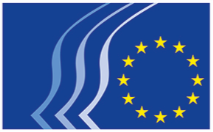 Comité Económico y Social EuropeoGrupo Consultivo Interno de la UE para Colombia, Perú y EcuadorCONVOCATORIAGrupo Consultivo Interno de la UE en el marco del Acuerdo Comercial 
entre la UE y Colombia, Perú y EcuadorProyecto de orden del día:**** Tenga en cuenta que los puntos 1, 2 y 3 del orden del día se examinarán «a puerta cerrada» ****Aprobación del proyecto orden del díaAprobación del acta de la reunión celebrada el 29 de noviembre de 2018Información del presidenteSeguimiento de la reunión del Subcomité de Comercio y Desarrollo Sostenible y del Foro de la Sociedad CivilGrupo Consultivo Interno para PerúRevisión de los métodos de trabajo de los grupos consultivos internos (GCI)Debate con Nuno Sousa, Unidad de Comercio y Desarrollo Sostenible, DG TRADE Seguimiento de la reunión del Subcomité sobre Comercio y Desarrollo Sostenible celebrada en Quito en diciembre de 2018Prioridades del Subcomité sobre Comercio y Desarrollo Sostenible para 2019Evaluación del trabajo de los grupos consultivos internos hasta la fecha Debate con la Unidad de Evaluación Ex Post del ALC entre la UE y Colombia, Perú y Ecuador, DG Trade Presentación de temas por los GruposLa violencia contra los sindicatos en ColombiaJuan Moreno, Confederación Europea de Sindicatos (CES)Efectos del acuerdo de libre comercio en el sector del plátano en EcuadorSusanne Stollreiter, Fundación Friedrich EbertAnahi Macaroff Lencina, investigador del Instituto de Estudios Ecuatorianos, EcuadorFecha de la próxima reunión del GCI de la UEOtros asuntos_____________Nota:	Se recuerda a los consejeros y expertos que para el reembolso de los gastos de reunión es indispensable firmar la lista de asistencia.Con el fin de organizar la interpretación de los debates, se ruega que en caso de no poder asistir a la reunión lo comuniquen cuanto antes a la secretaría de su Grupo.Reunión grabada: véase la Decisión n.º 206/17 A.Fecha28/03/2019, 09:00-13:00LugarRue Belliard/Belliardstraat 99 – 1040 Bruxelles/BrusselSalaJDE 61PresidentaGéraldine DUQUENNEFecha del documento26/03/2019Lenguas de trabajoES/ENInterpretación solicitada deES/EN